Poznajemy zawody naszych rodzicówPoniedziałek 25.05.2020 Słuchanie wierszyków o zawodach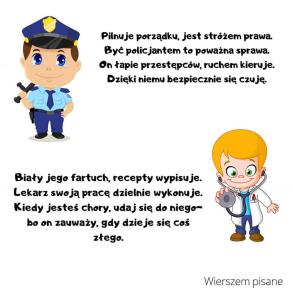 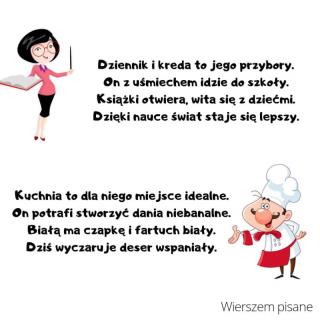 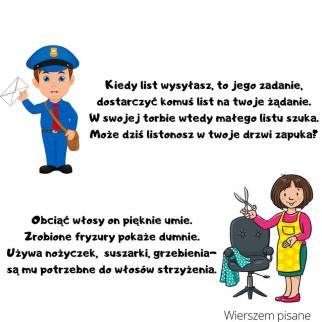 Swobodna rozmowa dziecka z rodzicem na temat wykonywanego przez niego zawoduWypełnienie karty pracy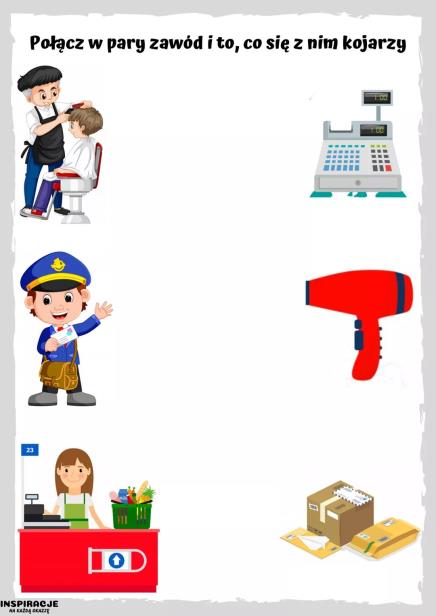 Zabawa pantomimiczna – Naśladowanie pracy w zawodach wybranych przez rodzica i dziecko Wtorek 26.05.2020Zabawy przy piosence M. Jeżowskiej „A ja wolę moją mamę” https://www.youtube.com/watch?v=ga3QwPYq2Q0Zapoznanie dziecka ze świętem obchodzonym w dniu 26 maja – Dzień MatkiKolorowanie obrazka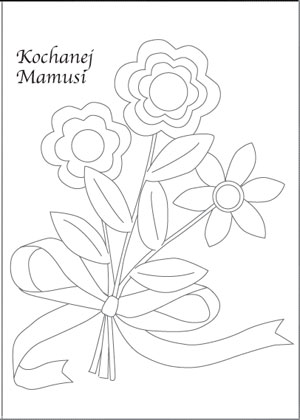 Słuchanie opowiadania J. Papuzińskiej „Moja mama czarodziejka” – „Jak nasza mama zreperowała księżyc”https://www.youtube.com/watch?v=RL4qYmEEikQŚroda 27.05.2020 Słuchanie opowiadania „Jak Wojtek został strażakiem” Cz. Janczarskiegohttps://www.youtube.com/watch?v=ekdjdzPZ_hgRozmowa na podstawie historyjki obrazkowejKim Wojtuś chciał zostać?Co się wydarzyło w jego miejscowości?Komu pomógł?Jaką nagrodę otrzymał za swoje postępowanie?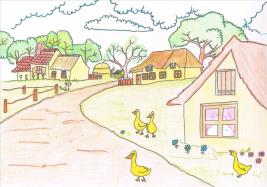 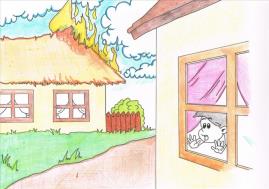 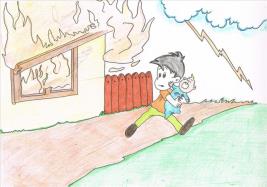 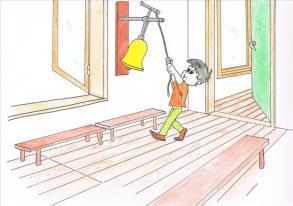 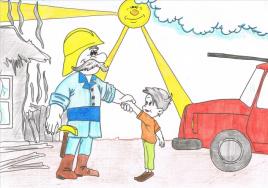 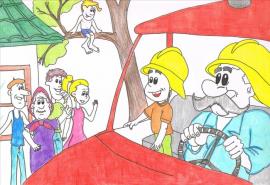  Wysłuchanie sygnału syreny strażackiej, która wzywa strażaków do pożaruhttp://chomikuj.pl/CZARUS112/Dla+stra*c5*bcak*c3*b3w/Syrena+stra*c5*bcacka,1443983414.MP3(audio)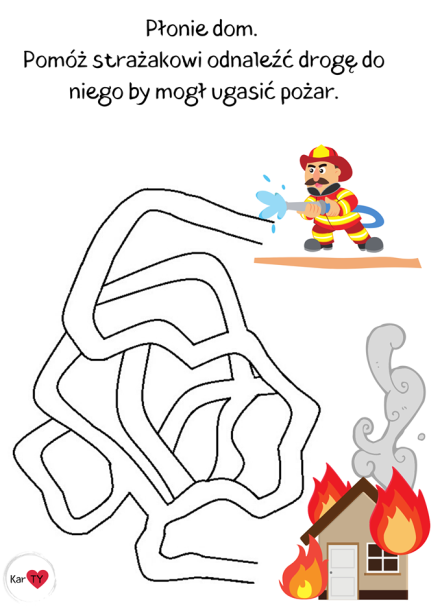 Czwartek 28.05.2020Zabawy matematyczne - W sklepie spożywczymZapoznanie z zawodem sprzedawcy. Swobodna rozmowa o tym zawodzie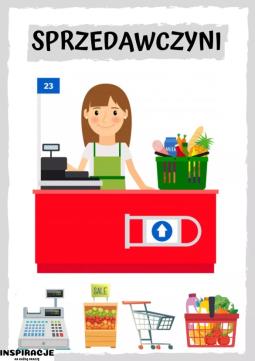 Zabawa „ W sklepie – kupujący, sprzedający” z wykorzystaniem pustych opakowań po produktach spożywczych. Zabawa muzyczno – ruchowa przy piosence „Prawa- lewa”https://www.youtube.com/watch?v=mO03jLcA2XM 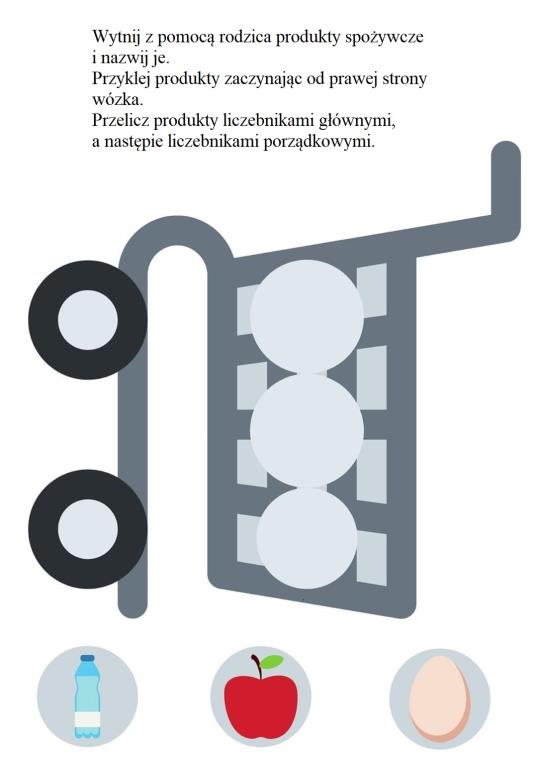 Piątek 29.05.2020Lekarz i pielęgniarka służą nam pomocą w czasie chorobyZapoznanie z zawodem lekarza i pielęgniarki, a także z atrybutami zawodu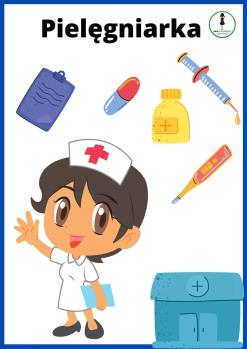 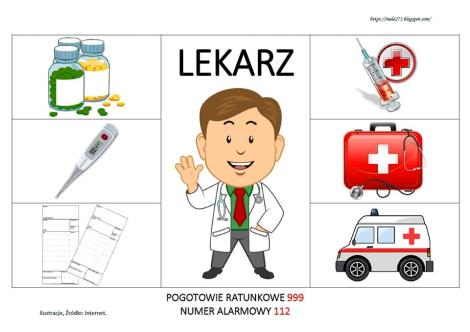 Słuchanie piosenki „Przegoń wirusa”https://www.youtube.com/watch?v=QT-2bnINDx4Wykonanie dowolną techniką pracy plastycznej pt. „Laurka dla medyka” wg własnego pomysłu lub z wykorzystaniem poniższego rysunku z możliwością dorysowania swoich własnych elementów (kwiatki, serduszka)  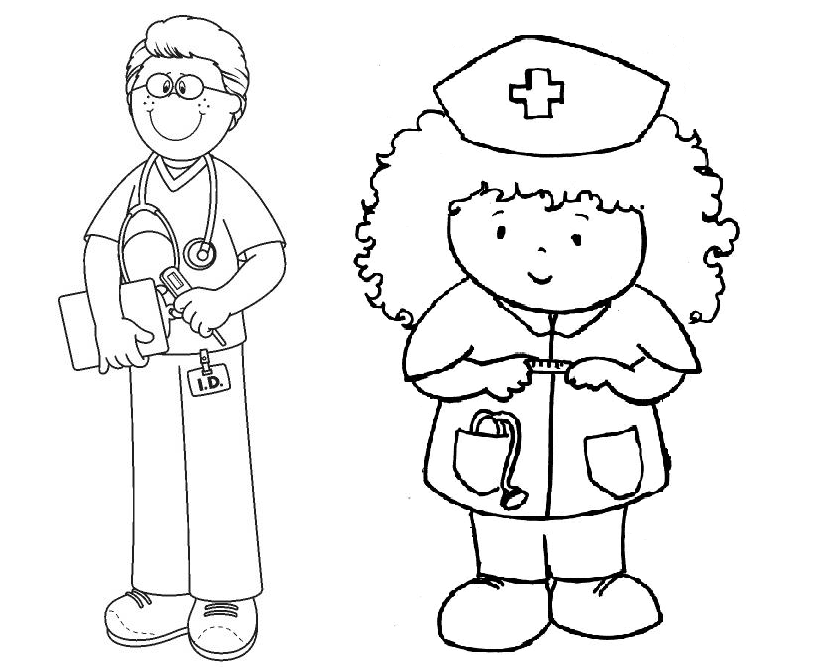 